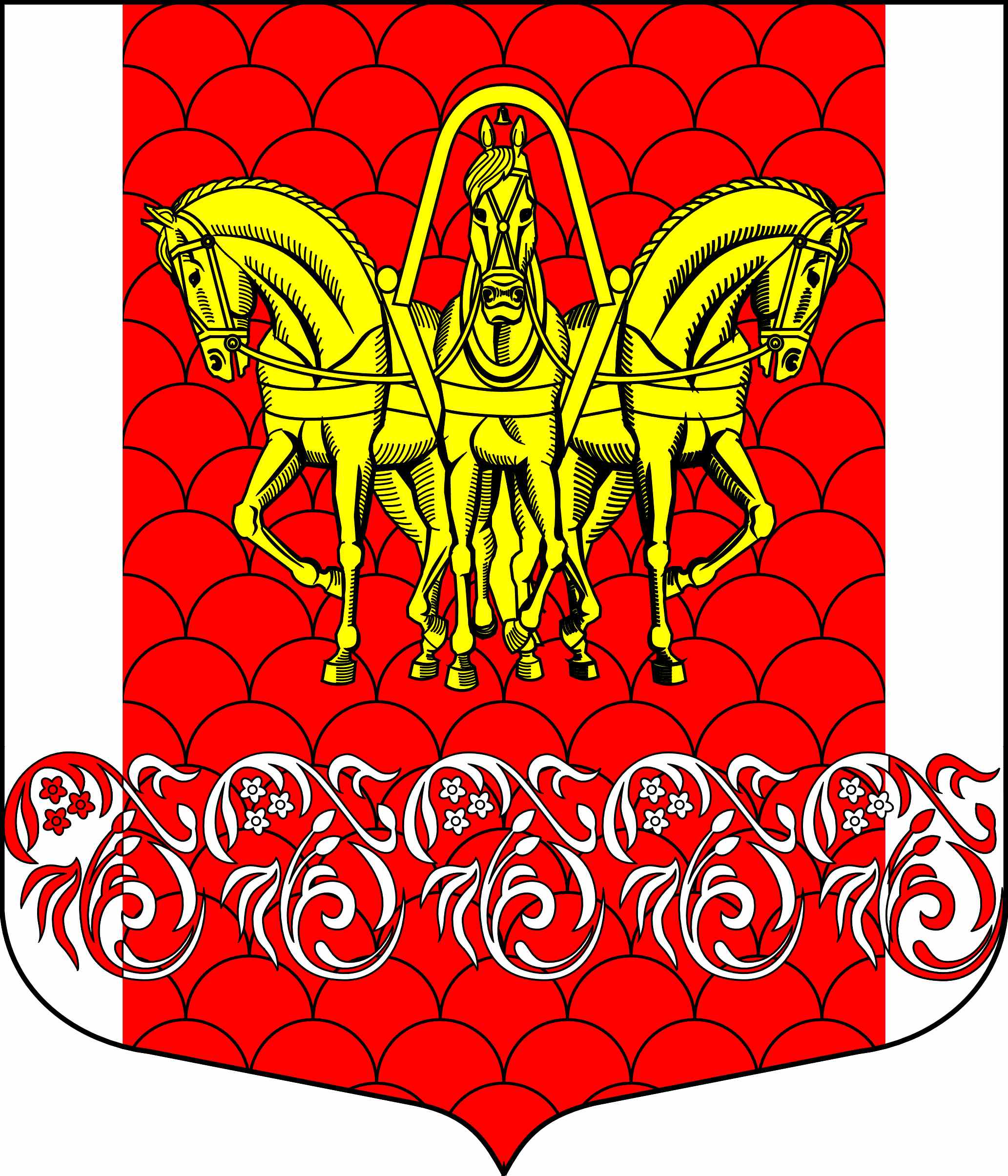 Совет депутатов муниципального образования
«Кисельнинское сельское поселение»Волховского муниципального района 
Ленинградской областичетвертого созываот  14 апреля   2021  года    № 06РЕШЕНИЕО внесении дополнений в решение Совета депутатов от 12.03.2019 года № 15 «Об утверждении Порядка размещения сведений о доходах, расходах, об имуществе и обязательствах имущественного характера лица, замещающего муниципальную должность муниципального образования «Кисельнинское сельское поселение» Волховского муниципального района Ленинградской области, членов его семьи на официальном сайте администрации муниципального образования «Кисельнинское сельское поселение» Волховского муниципального района Ленинградской области в информационно-телекоммуникационной сети «Интернет» и предоставления этих сведений общероссийским средствам массовой информации для опубликования»В соответствии с федеральным законом от 06.10.2003 №131-ФЗ «Об общих принципах организации местного самоуправления в Российской Федерации», Устава муниципального образования «Кисельнинское сельское поселение» Волховского муниципального района Ленинградской области, рассмотрев протест Волховской городской прокуратуры от 05.04.2021 года № 07-19-2021 совет депутатов решил:1.  П.п. «г»  ст. 2 решения Совета депутатов МО Кисельнинское СП от 12.03.2019 года № 15 «Об утверждении Порядка размещения сведений о доходах, расходах, об имуществе и обязательствах имущественного характера муниципальных служащих и членов их семей в информационно-телекоммуникационной сети «Интернет» на официальном сайте администрации муниципального образования «Кисельнинское сельское поселение» Волховского муниципального района Ленинградской области  и предоставления этих сведений общероссийским средствам массовой информации для опубликования» читать в новой редакции:-« сведения о доходах, об имуществе и обязательствах имущественного характера, предоставлять сведения о своих расходах, а также о расходах своих супруги  (супруга) и несовершеннолетних детей по каждой сделке по приобретению земельного участка, другого объекта недвижимости, транспортного средства, ценных бумаг, акций (долей участия, паев в уставных (складочных) капиталах организаций), цифровых финансовых активов, цифровой валюты, совершенной им, его супругой (супругом) и (или) несовершеннолетними детьми в течении календарного года, предшествующего году представления сведений (далее – отчетный период), если общая сумма таких сделок превышает общий доход данного лица и его супруги (супруга) за три последних года, предшествующих отчетному периоду, и об источниках получения средств, за счет которых совершены эти сделки».3. Настоящее решение вступает в силу на следующий день после его официального опубликования в газете «Волховские огни» и подлежит размещению на официальном сайте муниципального образования «Кисельнинское сельское поселение»www.кисельня.рф .4. Контроль за исполнением настоящего решения возложить на постоянную депутатскую комиссию по вопросам местного самоуправления.Глава муниципального образования«Кисельнинское сельское поселение»                                                             В.В. Киселев